9	рассмотреть и утвердить Отчет Директора Бюро радиосвязи в соответствии со Статьей 7 Конвенции:9.1	о деятельности Сектора радиосвязи в период после ВКР-15;9.1 (9.1.2)	Резолюция 761 (ВКР-15) − Совместимость Международной подвижной электросвязи и радиовещательной спутниковой службы (звуковой) в полосе частот 1452−1492 МГц в Районах 1 и 3ВведениеМСЭ-R и СЕПТ проводят регламентарные и технические исследования совместимости Международной подвижной электросвязи (IMT) и радиовещательной спутниковой службы (звуковой) (РСС (звуковой)) в полосе частот 1452−1492 МГц в Районах 1 и 3 в соответствии с Резолюцией 761 (ВКР-15).Защита РСС (звуковой) обеспечивается применением ныне действующего пункта 9.19 РР.Применение пункта 9.11 РР в Резолюции 761 (ВКР-15) для защиты IMT не обеспечивает долгосрочной стабильности работы IMT в связи с тем, что защитой будут обеспечены только системы IMT, которые будут введены в действие в течение следующих трех лет, если их координация будет согласована, и только на эти три года. Это означает, что системам IMT может быть не обеспечена надлежащая защита в странах, планирующих развертывание таких систем в будущем, если территория этих стран была включена в зону обслуживания спутниковых сетей, входящих в состав системы (систем) РСС (звуковой) другой страны.СЕПТ согласовала полосу частот 1452−1492 МГц для дополнительной линии вниз в рамках подвижной службы. Следовательно, СЕПТ придерживается мнения о необходимости защиты IMT от РСС (звуковой).Предельный(ые) уровень (уровни) плотности потока мощности (п.п.м.) на поверхности Земли, производимого космической станцией РСС (звуковой) в полосе частот 1452−1492 МГц в Районах 1 и 3, предлагается(ются) в Статье 21 РР, кроме списка стран, желающих и далее применять процедуру координации в соответствии с пунктом 9.11 РР, поскольку у них имеются станции с более жесткими требованиями к защите (например, системы воздушной телеметрии в странах, указанных в пункте 5.342 РР с критериями защиты, предусмотренными в Отчете МСЭ-R М.2324).Несмотря на то что, в соответствии с этим пунктом повестки дня, предложение ограничено до Районов 1 и 3, ВКР-19 может рассмотреть возможность включения Района 2 в область применения предельного уровня п.п.м. (вместе с возможностью для любых заинтересованных стран и далее применять существующую процедуру в соответствии с пунктом 9.11 РР).ПредложенияСТАТЬЯ 21Наземные и космические службы, совместно использующие 
полосы частот выше 1 ГГцРаздел V  –  Ограничения плотности потока мощности, создаваемой 
космическими станциямиMOD	EUR/16A21A2/1ТАБЛИЦА  21-4     (Пересм. ВКР-)_______________*	Ссылки даются на те службы, которые имеют распределения в Статье 5.Основания: В целях упрощения сосуществования IMT и РСС в полосе частот 1452−1492 МГц текущие регламентарные процедуры, регулирующие взаимоотношения РСС и наземных служб, необходимо изменить путем включения значения п.п.м. −112 дБВт/м2/МГц для Районов 1 и 3, с тем чтобы обеспечить более стабильную (в долгосрочной перспективе) ситуацию в отношении IMT.ПРИЛОЖЕНИЕ 5  (Пересм. ВКР-15)Определение администраций, с которыми должна проводиться 
координация или должно быть достигнуто согласие 
в соответствии с положениями Статьи 9MOD	EUR/16A21A2/2ТАБЛИЦА  5-1     (Пересм. ВКР-)Технические условия для координации
(См. Статью 9)...ТАБЛИЦА  5-1  (продолжение)     (Пересм. ВКР-)Основания: Координация в соответствии с пунктом 9.11 РР будет и далее применяться в отношении стран в Районах 1 и 3, которые желают применять эту процедуру в силу более жестких требований к защите (например, в целях защиты систем воздушной телеметрии).______________Всемирная конференция радиосвязи (ВКР-19)
Шарм-эль-Шейх, Египет, 28 октября – 22 ноября 2019 года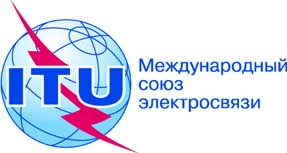 ПЛЕНАРНОЕ ЗАСЕДАНИЕДополнительный документ 2
к Документу 16(Add.21)-R7 октября 2019 годаОригинал: английскийОбщие предложения европейских странОбщие предложения европейских странПредложения для работы конференцииПредложения для работы конференцииПункт 9.1(9.1.2) повестки дняПункт 9.1(9.1.2) повестки дняПолоса частотСлужба*Предел, в дБ(Вт/м2), при угле прихода (δ) 
относительно горизонтальной плоскостиПредел, в дБ(Вт/м2), при угле прихода (δ) 
относительно горизонтальной плоскостиПредел, в дБ(Вт/м2), при угле прихода (δ) 
относительно горизонтальной плоскостиЭталонная ширина полосы частотЭталонная ширина полосы частотПолоса частотСлужба*0°–5°5°–25°25°–90°Эталонная ширина полосы частотЭталонная ширина полосы частот1 670–1 700 МГцСпутниковая служба исследования ЗемлиМетеорологическая спутниковая служба  –133
(величина, основанная на совместном использовании со вспомогательной службой метеорологии)–133
(величина, основанная на совместном использовании со вспомогательной службой метеорологии)–133
(величина, основанная на совместном использовании со вспомогательной службой метеорологии)1,5 МГц1,5 МГц...Ссылка 
на положение Статьи 9Описание случаяПолосы частот 
(и Район) службы, 
для которой проводится координацияПороговые уровни/условияМетод расчетаПримечания...п. 9.11
ГСО,
НГСО/
наземнаяКосмическая станция РСС в любой полосе частот, используемой совместно и на равной первичной основе с наземными службами, если РСС не подчинена Плану, относительно наземных служб620–790 МГц (см. Резолюцию 549 (ВКР-07))
1 452–1 492 МГц
2 310–2 360 МГц (п. 5.393)
2 535–2 655 МГц
(пп. 5.417А и 5.418)
17,7–17,8 ГГц (Район 2) 
74–76 ГГцИмеется перекрытие полос частот: Подробные сведения об условиях применения п. 9.11 в полосах 2 630−2 655 МГц и 2 605–2 630 МГц для систем НГСО РСС (звуковых) в соответствии с пп. 5.417А и 5.418, приведены в Резолюции 539 (Пересм. ВКР-03), а для сетей ГСО РСС (звуковых) в соответствии с пп. 5.417А и 5.418 приведены в этих же пунктах.Проверка с использованием присвоенных частот и ширины полос частот...